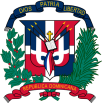 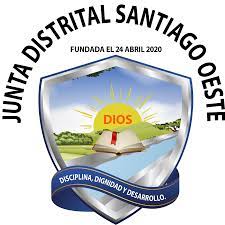 nombre del oferente: ______________________________________________________  _____________________________________________ en calidad de OFERENTE,  debidamente autorizado para actuar en nombre y representación de ____________________________.Firma ___________________________________Fecha                                                                               Ítem No.Descripción del Bien, Servicio u ObraUnidad demedidaCantidadPrecio UnitarioITBISPrecio Total con ITBIS VALOR  TOTAL DE LA OFERTA: RD$Valor total de la oferta en letras: VALOR  TOTAL DE LA OFERTA: RD$Valor total de la oferta en letras: VALOR  TOTAL DE LA OFERTA: RD$Valor total de la oferta en letras: VALOR  TOTAL DE LA OFERTA: RD$Valor total de la oferta en letras: VALOR  TOTAL DE LA OFERTA: RD$Valor total de la oferta en letras: VALOR  TOTAL DE LA OFERTA: RD$Valor total de la oferta en letras: VALOR  TOTAL DE LA OFERTA: RD$Valor total de la oferta en letras: 